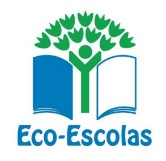 ANEXO 1DECLARAÇÃO DE COMPROMISSO DA ESCOLANós, abaixo assinados, declaramos em representação da nossa escola _________________________________________________________________,situada no concelho de ________________________, a vontade de envolver os alunos nos processos de decisão no âmbito da implementação do Programa Eco-Escolas bem como o nosso empenho em melhorar o desempenho ambiental da Escola e em divulgar as ações realizadas na comunidade.Isto pressupõe a criação de condições para a implementação dos 7 passos da metodologia do Programa Eco-Escolas: conselho Eco-Escola, auditoria ambiental, plano de ação, concretização e monitorização do plano de ação, atividades em trabalho curricular, comunicação e divulgação na comunidade e criação e implementação do nosso Eco-Código. O objetivo é o da formação integral dos nossos alunos e o desenvolvimento de competências para o exercício da cidadania e para uma vida mais sustentável.Comprometemo-nos ainda a incluir o Programa Eco-Escolas no Projecto Educativo do nosso estabelecimento de ensino e a considerá-lo e divulgá-lo como uma das formas privilegiadas de implementar a educação para a cidadania na escola.Após termos obtido o galardão, divulgaremos através da utilização do logótipo constante neste documento, a qualidade de Eco-Escola na nossa página da internet, bem como em todos os documentos da escola onde tal se considere apropriado.     Relativamente à Política de Proteção de Dados da ABAE ao assinar o presente documento, todos os signatários confirmam que leram e tomaram conhecimento dos termos da Política de Proteção de Dados da ABAE (impressa no verso da página), designadamente do conteúdo dos pontos 4 e 5 e que aceitam e autorizam que os dados, as informações e imagens inseridas por esta Escola na plataforma Eco-Escolas, sejam guardados e utilizados de acordo com a Política de Proteção de Dados da ABAE , bem como se comprometem a recolher previamente as respetivas autorizações relativas à divulgação de imagem e dados pessoais das crianças/jovens desta Escola que:- constem de fotografias/ documentos introduzidos na plataforma ou enviados para a ABAE- participem nos eventos organizados pela ABAE.Carimbo da Escola                                                                                                       Data:  ____ /____ / ___ *obrigatório para poder ser aprovada a inscrição
**opcional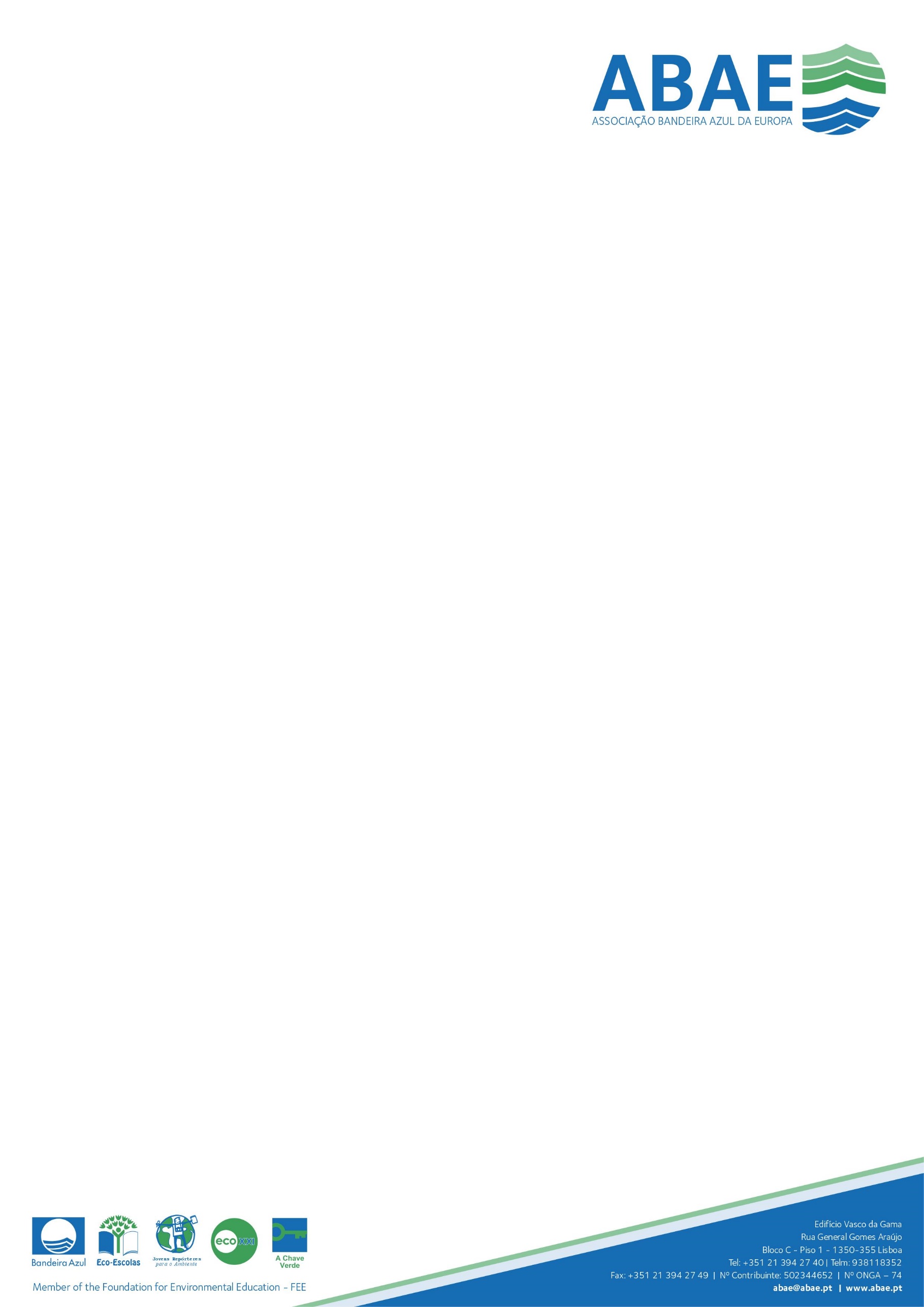 Política de Proteção de Dados da Associação Bandeira Azul da Europa | EscolasEco-Escolas | Jovens Repórteres para o AmbienteA entidade responsável pelo tratamento dos dados pessoais indicados acima é a ABAE – Associação Bandeira Azul da Europa, com sede na Rua General Gomes Araújo, Edifício Vasco da Gama, Bloco C, 1350-355 Lisboa.O tratamento dos dados pessoais em causa é efetuado para fins de participação nos programas Eco-Escolas e/ou Jovens Repórteres para o Ambiente e dos seus projetos associados, e serão utilizados para contacto/acompanhamento dos Programas pela ABAE e/ou parceiros, envio de informações sobre a ABAE e Programas e sua subsequente divulgação e arquivo histórico. Os dados pessoais fornecidos em formulário de inscrição online nomeadamente o nome do(a) Diretor(a); morada, telefone e email da direção da escola;  nome, cargo/formação/grupo disciplinar, e-mail, contacto telefónico e morada do(a) coordenador(a); são tratados por serem necessários para o prosseguimento de interesses legítimos da ABAE no âmbito da gestão dos Programas, uma vez que a ABAE se trata duma organização não governamental de ambiente, sem fins lucrativos, dedicada à educação para o desenvolvimento sustentável e à gestão e reconhecimento de boas práticas ambientais. Não obstante o tratamento de dados pessoais em causa se encontrar abrangido pelo prosseguimento de interesses legítimos da ABAE, será pedido o consentimento expresso aos titulares dos dados pessoais em causa. As fotografias enviadas pelos participantes para a ABAE, ou as que sejam tiradas no decurso de eventos e atividades relacionados com os Programas supra, poderão vir a ser divulgadas nos meios de comunicação ABAE, nomeadamente página internet e redes sociais, no âmbito da comunicação desse evento/atividade e/ou outras ações relacionados, não sendo, por tal, devida qualquer remuneração ao seu autor. Por esta razão só deverão ser enviadas fotografias onde esteja assegurada a autorização de divulgação, ou em caso de informações documentais declarar expressamente que não poderão ser divulgadas.O(A) coordenador(a) de projeto na Escola, ao proceder à inscrição dos Programas responsabiliza-se por inscrever para participação em eventos ou enviar fotografias de atividades apenas de crianças/jovens relativamente aos quais tenha obtido previamente autorização para divulgação das imagens nos termos dos Programas. O(A) coordenador(a) de projeto na Escola responsabiliza-se ainda por recolher as respetivas autorizações de divulgação de imagem e de consentimento de tratamento dos dados pessoais nos termos previstos na presente Política das referidas crianças/jovens junto dos próprios (se maiores) ou junto dos seus encarregados de educação/responsáveis parentais (se menores), comprometendo-se a dar-lhes conhecimento da presente Política de Proteção de Dados, devendo ainda disponibilizar tais autorizações à ABAE, quando solicitadas. Caso o(a) coordenador(a) de projeto na Escola não obtenha tais autorizações, não será possível proceder à inscrição/participação. Os dados pessoais que serão objeto de tratamento pela ABAE são indicados no número 3 e 4 supra, sendo que se não forem fornecidos, tal impossibilitará a inscrição e participação nos Programas.A ABAE irá manter todos os dados pessoais recolhidos e tratados pelo período máximo de dois anos após a realização do evento em causa, para que os participantes possam ser informados e convidados para atividades semelhantes no âmbito do Programa Eco-Escolas, que serão mantidos enquanto se revelarem necessários para efeitos de divulgação, prova e arquivo das atividades levadas a cabo pela ABAE enquanto ONG.Mediante comunicação escrita a ser enviada para a morada indicada no número 1 supra, e encontrando-se reunidas as condições legais para tal, o titular dos dados indicados na Ficha que integra o presente documento, poderão proceder ao exercício dos direitos de acesso, retificação, apagamento, oposição, limitação e portabilidade dos seus dados, bem como retirar o consentimento (não obstante se manter a licitude para o tratamento com base nos interesses legítimos da ABAE conforme acima indicado). Informamos ainda que vos assiste o direito de apresentar uma reclamação diretamente à autoridade de controlo, a Comissão Nacional de Proteção de Dados.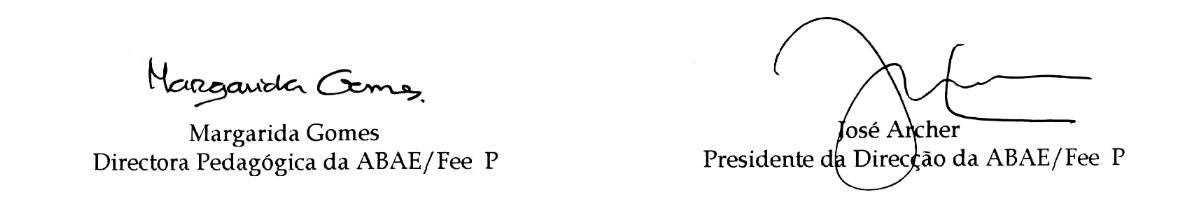 Margarida GomesDireção técnico-pedagógica da ABAEPara concretizar a inscrição online deverá indicar se consente, que os seus dados pessoais sejam tratados nos termos indicados na nossaPolítica de Proteção de Dados descrita acima. Deverá confirmar se assume a responsabilidade descrita no ponto 5.
 Diretor(a)*
Assinatura*Coordenador(a)*
Eco-Escolas 1
Assinatura*Coordenador(a)
Eco-Escolas 2**
Assinatura**